Редакция от 13.05.2015Всеукраинский фестиваль искусств«Berezza-fest»Украина, Курорт «Березовские минеральные воды»Адрес:  с. Березовское, Дергачевский район, Харьковская область31 мая - 2 июня 2015 годаОрганизаторы:Аматорская танцевальная Лига Украины.Культурный Центр «Танцевальная платформа «Погружение в движение».При поддержке:Департамент спортивных имиджевых проектов и маркетинга Харьковского городского совета.Департамента по вопросам семьи, молодежи и спорта Харьковского городского советаИнформационная поддержка:  информационно-танцевальный портал Dancecity.com.uaХарьковский новостной портал «Наше Місто».Партнеры фестиваля:  курорт «Березовские минеральные воды», торгово-развлекательный центр «Французский бульвар», офтальмологическая клиника «ОK-центр», студия светового оформления «Зажги свой свет».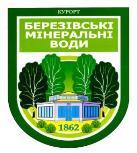 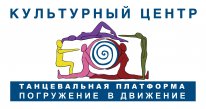 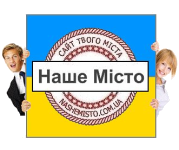 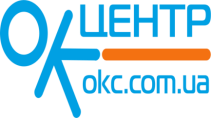 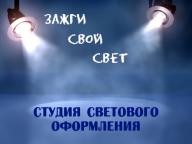 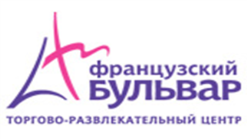 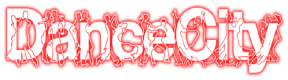 Вся информация на сайте Dancecity.com.uaОрганизационные вопросы: 0956183343(Евгения Николаевна)Администратор Фестиваля: 0663987669, 0965408438 (Людмила Владимировна). ПОЛОЖЕНИЕОсновной целью Фестиваля является развитие, поддержка и популяризация хореографического, вокального, театрального, циркового искусства, художественного слова. Популяризация здорового образа жизни.  Воспитание художественного и эстетического вкуса, обмен  творческими достижениями в разнообразных направлениях искусств, общение, совместного проведения досуга. Оздоровление участников Фестиваля на базе курорта «Березовские минеральные воды». К участию в Фестивале приглашаются хореографические коллективы, солисты, цирковые студии, вокалисты, вокальные  коллективы, чтецы, театральные коллективы, исполнители инструментального жанра.График проведения: 31 мая  - с  8.00 - заезд, расселение, регистрация участников и гостей фестиваля; 11.00 торжественное           открытие конкурса; первый конкурсный день; награждение победителей и участников Фестиваля 1 июня   - с 9.00 мастер классы отдых 2  июня  - автограф-сессия, Гала- концерт, отдых.ВНИМАНИЕ!!!! ВОЗМОЖНО ОДНОДНЕВНОЕ УЧАСТИЕ, ТОЛЬКО В ФЕСТИВАЛЕ31.05.2015Место проведения Фестиваля:концертный зал курорта «Березовские минеральные воды». Возрастные категории участников: Бэби 3-5 летДети 6-8 летЮвеналы 9-11 летЮниоры  12-15 летВзрослые 16-23 лет  Профессионалы (без возрастных ограничений)Номинации в хореографии:- классический танец- современная хореография - эстрадная хореография- народно-сценическая  хореография- бальная хореография (ансамбли и шоу)- BellyDance (сценические номера в характере различных направлений восточного танца)Формы: - соло, - дуэт, - малые формы, - формейшн, - продакшн. Номинации вокала:-вокал академический,-вокал эстрадный-вокал народный- вокал джазовыйФормы: - солисты, - дуэты, - ансамбли, - хоры (от 15 человек)Оригинальное  искусство: - цирковое искусство;- художественное  чтение;   - эстрадные миниатюры; - театры мод и модельные агентства; - инструментальная музыка.Формы: - солисты, - дуэты, - ансамбли.Номинация театр -драматический театр  -кукольный театр -пантомима -мюзиклФормы: -солисты, -дуэты, -театры.Требования к конкурсантам:Для участия в конкурсной программе предоставляются два произведения или композиции, длительностью до 5 минут каждое. Особое внимание уделяется качеству музыкального сопровождения (фонограммы).Конкурс хореографического искусства:Конкурсанты представляют на свой выбор две композиции согласно выбранной номинации;Возрастная категория определяется большинством участников (несоответствие  не может превышать 30%);Особое  внимание  уделяется соответствию  хореографической  постановки возрастной  и технической подготовке исполнителей.Конкурс вокального искусства:Конкурсант исполняет на свой выбор два произведения;Произведения  исполняются на языке оригинала вживую: под фонограмму -1, или а`cappella;Особое внимание уделяется соответствию манеры подачи конкурсного произведения  жанру и возрасту конкурсантов;Только для солистов допускается бэк-вокал, в случае если он не является основной темой.Конкурс оригинального искусства:Цирк. Участниками могут  быть воспитанники цирковых студий, театральных коллективов, прочих  творческих объединений, которые имеют  номера в технике  акробатика, пластичный этюд, эквилибристика, антипод, каучук, жонгляж, клоунада, и т.д. (все виды, кроме  номеров в воздухе и с огнем). Особое  внимание уделяется соответствию манеры подачи конкурсной композиции  жанру и возрасту  конкурсантов.Художественное чтение, эстрадные миниатюры. Преимуществом пользуются произведения мировой классики (проза, поэзия, отрывки из спектаклей). Особое  внимание уделяется соответствию манеры подачи конкурсного  произведения  жанру и возрасту  конкурсантов.Театры мод и модельные агентства. В конкурсе  принимают  участие  театры, студии, модельные агентства, объединения детской  моды школьных и  внешкольных учреждений, учреждений  культуры, прочей ведомственной  принадлежности. Особое  внимание уделяется соответствию манеры подачи конкурсного  произведения  жанру и возрасту  конкурсантов. Показываются две  коллекции длительностью до 5 мин каждая.Конкурс инструментальной музыки. К конкурсу допускается игра на следующих музыкальных инструментах: скрипка, виолончель, баян, аккордеон, балалайка, домра, гитара, фортепиано,   духовые инструменты. Условия проведения:Зеркало сцены соответствует требованиям проведения фестивалей искусств. Размер сцены 9 х 11 м. Покрытие - сценический линолеум.Свет сценический, для конкурсного просмотра. Порядок конкурсных выступлений устанавливается оргкомитетом фестиваля.Фонограммы номеров должны быть записаны  в формате Audio CD или mp3. Формат отличный от этого (wma, miniDisc и другие) не допускается. Копию фонограммы нужно иметь при себе на флеш-носителе.Презентация коллектива на параде участников по пять человек от каждого коллектива и руководитель. Жюри конкурса:-  Конкурсную программу оценивает  жюри (заслуженные  артисты, деятели культуры и искусств, представители шоу-бизнеса ) по 10-бальной шкале, по результатам голосования жюри составляется рейтинг и распределяются места.   (Как  правило: 1-первое , 2-вторых , 3-третьих - в каждой номинации, а также  по всем жанрам  и  возрастным группам).-  Окончательный состав жюри утверждается оргкомитетом за 5 дней до начала фестиваля - конкурса;-  Жюри оставляет  за собою право корректировать программу и выступления  конкурсантов;-  Решения жюри оформляются в виде протоколов, являются окончательными и обжалованию  не подлежат;-  Победители  конкурса принимают участие в  Гала-концерте, остальные  конкурсанты приглашаются в качестве зрителей  для просмотра гала-концерта и получения  наград. На Гала-концерт также могут приглашаться коллективы не ставшие победителями, по отдельному решению жюри.Критерии  оценивания: - Творческая  фантазия - соответствие стилю, самобытность, художественная  ценность, этнографическая точность, оригинальность, раскрытие  темы, образность, качество  музыкального материала;- Эмоциональность, артистизм - яркость исполнения, художественное впечатление и выразительность ;- Техника исполнения - манера исполнения, художественное воплощение, ансамблевость,  целостность композиции;- Внешний вид - соответствие костюмов, дизайн, современность, новаторство и  творческий  подход, силуэты форм и цветового решения, художественное оформление, реквизит.Награждение участников ФестиваляКаждому участнику фестиваля будет выдана памятная медаль и диплом участника фестиваля.Профессиональное жюри определяет дипломантов, лауреатов 1, 2, 3 степени и Гран-при Фестиваля. Гран-при Фестиваля присуждается по решению жюри лучшему творческому коллективу. Жюри имеет право разделить Гран-при между несколькими участниками. Кубки для Гран-при фестиваля эксклюзивной разработки. Все коллективы награждаются дипломами, призеры и победители – кубками. Лауреаты Фестиваля награждаются грамотами и поощрительными кубками с символикой Фестиваля, сертификатами на участие в Международных конкурсах, подарками от спонсоров.Финансовые условияВНИМАНИЕ!!!  ФИНАНСОВЫЕ УСЛОВИЯ НА ОДИН ДЕНЬ БЕЗ ПРОЖИВАНИЯ И ПИТАНИЯ!На один день (только фестиваль):Хореография: Продакшн (25 и больше человек в постановке) - 60 грн; Формейшн (8-24 человека в постановке) - 70 грн; Малая форма (3-7 чел в постановке) - 90 грн; Соло, дуэт - 160 грнВокал: хор (от 15 чел.) -80 грн. , ансамбль -110 грн. ; соло, дуэт - 190 грн.Оригинальное искусство: ансамбль -110 грн. ; соло, дуэт - 160 грн .Театр: соло, дуэт -190 грн ; театр - 110 грн .На три дня участия:Бюджет формируется из добровольных взносов и пожертвований на проведение фестиваляТранспортные расходы, проживание и питание участников оплачивается за счет средств командирующей организации.Стоимость фестивального пакета (для участников) составляет 775 грн.   Пакет включает:- 3-разовое питание (первый прием  – обед 31 мая, последний – обед 2 июня);- размещение в 3-4-местных номерах со всеми удобствами;- плавание в бассейне с минеральной водой;- прием минеральной воды из природного источника;- фестивальный взнос (за два номера);- наградная продукция с символикой Фестиваля для каждого участника (диплом + медаль);- участие в мастер-классах.-анимация для детей вне конкурсной программы.4.  Стоимость фестивального пакета (для сопровождающих) составляет 625 грн.             Пакет включает:             - 3-разовое питание (первый прием  – обед 31 мая, последний – обед 2 июня);             - размещение в 3-4-местных номерах со всеми удобствами;             - плавание в бассейне с минеральной водой;             - прием минеральной воды из природного источника;             -вход на все мероприятия фестиваля5.  Специальные условия для руководителей коллективов.6. По предварительному заказу предлагаем трансфер из (в) г. Харьков (оплачивается дополнительно). Схема проезда на сайте DANCECITY.COM.UAАвторские праваВсе материалы (печатная продукция, аудио, видео, кино), созданные на Фестивале, учредители считают своей собственностью, руководствуясь Законодательством об охране авторских прав, интеллектуальной собственности.Положением про Фестиваль, его конкурсами, символикой можно пользоваться только с согласия Организаторов.Уточненный список жюри фестиваля можно будет посмотреть на сайте: DANCECITY.COM.UAВ рамках фестиваля будут проведены  мастер-классы. Подробности на сайте DANCECITY.COM.UA(участие по предварительной заявке, количество мест ограничено)Организационные вопросыДля участия в конкурсе необходимо не позднее 20 мая 2015 года (включительно) выслать на адрес исполнительной дирекции Фестиваля заявку, которая должна содержать информацию о коллективе.
УЧАСТИЕ БЕЗ ПРЕДВАРИТЕЛЬНОЙ ЗАЯВКИ НЕВОЗМОЖНО!!!В заявке указывать общее количество участников от коллектива. Для комфортного размещения гостей и конкурсантов, просьба указать отдельно женский и мужской состав коллективов. Вся дополнительная информация на сайте DANCECITY.COM.UA и по телефону: 0956183343 (Евгения Николаевна)Администратор Фестиваля: 0663987669, 0965408438 (Людмила Владимировна).РЕГИСТРАЦИЯ НА ФЕСТИВАЛЬ:E-mail: reg@DanceCity.com.ua, Web: DanceCity.com.ua (on-line регистрация).Будем рады видеть Вас на нашем празднике искусства!!!.Коллектив, городРуководитель, контактный телефон, e-mailНоминацияВозрастная категорияФормаНазвание номера, постановщикВремя звучания фонограммыКоличество участников